	Vadovaudamasi Lietuvos Respublikos vietos savivaldos įstatymo 18 straipsnio 1 dalimi, Pagėgių savivaldybės taryba n u s p r e n d ž i a:1. Pripažinti netekusiu galios Pagėgių savivaldybės tarybos 2005 m. birželio 30 d. sprendimo Nr. T-590 „Dėl Rukų medicinos punkto perkėlimo ir panaudos sutarties sudarymo su VšĮ Pirminės sveikatos priežiūros centru“ 2 punktą.                     2. Sprendimą paskelbti Pagėgių savivaldybės interneto svetainėje www.pagegiai.lt.                    Šis sprendimas gali būti skundžiamas Lietuvos Respublikos administracinių bylų teisenos įstatymo nustatyta tvarka. SUDERINTA:Administracijos direktorė                                                                           Dainora ButvydienėBendrojo ir juridinio skyriaus vyriausiasis specialistas                             Valdas VytuvisKalbos ir archyvo tvarkytoja                                                                      Laimutė MickevičienėParengė Laimutė Šegždienė,Turto valdymo skyriaus vedėjaPagėgių savivaldybės tarybos                                                                                                           veiklos reglamento                                                                                    2 priedasSPRENDIMO PROJEKTO “ DĖL PAGĖGIŲ SAVIVALDYBĖS TARYBOS 2005 M. BIRŽELIO 30 D. SPRENDIMO NR. T-590 “DĖL RUKŲ MEDICINOS PUNKTO PERKĖLIMO IR PANAUDOS SUTARTIES SUDARYMO SU VŠĮ "PIRMINĖS SVEIKATOS PRIEŽIŪROS CENTRU“ 2 PUNKTO PRIPAŽINIMO NETEKUSIU GALIOS”AIŠKINAMASIS RAŠTAS2017-10-161. Parengto projekto tikslai ir uždaviniai: pripažinti netekusiu galios Pagėgių savivaldybės tarybos 2005 m. birželio 30 d. sprendimo Nr. T-590 „Dėl Rukų medicinos punkto perkėlimo ir panaudos sutarties sudarymo su VšĮ "Pirminės sveikatos priežiūros centru“ 2 punktą. Šio sprendimo 2 punktas neatitinka tikrovės, nes patalpomis nesinaudojama.                    	2. Kaip šiuo metu yra sureguliuoti projekte aptarti klausimai: VšĮ Pagėgių pirminės sveikatos priežiūros centrui 2005 m. pagal panaudos sutartį buvo perduotos Rukų medicinos punkto patalpos, kurių bendras plotas - 95,21 kv. m, su bendro naudojimo patalpomis, kurių plotas - 11,19 kv. m. Dalimi perduotų patalpų pirminės sveikatos priežiūros centras nesinaudoja (pagal planą Nr. 1-4 plotas - 11,02 kv. m. ir   Nr. 1-5 plotas - 1,40 kv. m). Šiuo sprendimo projektu 2 punktą pripažinus netekusiu galios, būtų ruošiamas Pagėgių savivaldybės administracijos direktoriaus įsakymas, kuriuo pagal panaudos sutartį VšĮ Pagėgių pirminės sveikatos priežiūros centrui naudotis būtų perduotos patalpos be anksčiau minėtų dviejų patalpų (perduodamas plotas sumažėtų - 12,42 kv. m).       	3. Kokių teigiamų rezultatų laukiama: grąžintos nenaudojamos patalpos bus naudojamos pirties paslaugų teikimui.                     4. Galimos neigiamos priimto projekto pasekmės ir kokių priemonių reikėtų imtis, kad tokių pasekmių būtų išvengta:  priėmus sprendimą neigiamų pasekmių nenumatoma.     	5. Kokius galiojančius aktus (tarybos, mero, savivaldybės administracijos direktoriaus) reikėtų pakeisti ir panaikinti, priėmus sprendimą pagal teikiamą projektą:  bus ruošiamas administracijos direktoriaus įsakymas dėl patalpų perdavimo pagal panaudos sutartį VšĮ Pagėgių pirminės sveikatos priežiūros centrui.                          6. Jeigu priimtam sprendimui reikės kito tarybos sprendimo, mero potvarkio ar administracijos direktoriaus įsakymo, kas ir kada juos turėtų parengti: - Turto valdymo skyrius po priimto tarybos sprendimo.                    7. Ar reikalinga atlikti sprendimo projekto antikorupcinį vertinimą: nereikalinga.                   8. Sprendimo vykdytojai ir įvykdymo terminai, lėšų, reikalingų sprendimui įgyvendinti, poreikis (jeigu tai numatoma – derinti su Finansų skyriumi): Papildomų lėšų sprendimui įgyvendinti nereikės.                   9. Projekto rengimo metu gauti specialistų vertinimai ir išvados, ekonominiai apskaičiavimai (sąmatos)  ir konkretūs finansavimo šaltiniai:                   10. Projekto rengėjas ar rengėjų grupė. Turto valdymo skyriaus vedėja Laimutė Šegždienė, tel. 8 441 70412.                11. Kiti, rengėjo nuomone,  reikalingi pagrindimai ir paaiškinimai: sprendimo projektas paruoštas vadovaujantis Pagėgių savivaldybei nuosavybės teise priklausančio turto valdymo, naudojimo ir disponavimo juo tvarkos aprašu, patvirtintu Pagėgių savivaldybės tarybos 2015 m. vasario 10 d. sprendimu Nr. T-27 “Dėl Pagėgių savivaldybei nuosavybės teise priklausančio turto valdymo, naudojimo ir disponavimo juo tvarkos aprašo patvirtinimo”.Turto valdymo skyriaus vedėja                                                                              Laimutė Šegždienė      	Vadovaudamasi Lietuvos Respublikos vietos savivaldos įstatymo 17 straipsnio 26 punktu, Pagėgių savivaldybės tarybos 2003 m. lapkričio 13 d. sprendimu Nr. 160 “Dėl Pagėgių savivaldybei nuosavybės teise priklausančio  turto valdymo, naudojimo ir disponavimo juo tvarkos”, Pagėgių savivaldybės taryba n u s p r e n d ž i a:Perkelti Pagėgių savivaldybės Rukų medicinos punktą iš pastato (plotas 192,24 kv. m, unikalus Nr. 8898-5002-7018, bendros registracijos Nr. 50/121456, inventorizuota 1999-10-14, žymėjimas 1D1žp) į Stoniškių seniūnijai priklausančias pirties pastato patalpas (bendras plotas 240,07 kv. m, unikalus Nr. 63/002-0005-01-8, registracijos Nr. 95/62414, inventorizuota 2002-1024, žymėjimas 1L1p), esančias Rukų k., Stoniškių sen., Pagėgių sav.Perduoti Pagėgių savivaldybės VšĮ “Pirminės sveikatos priežiūros centrui” pagal panaudos sutartį neatlygintinai naudotis pirties pastato patalpomis: 1-4, 1-5, 1-8, 1-20, 1-21, 1-22, , 1-23, 1-24, 1-25, 1-26  (viso bendras plotas 97,66 kv.m). Atlikti rekonstravimo darbus Rukų pirties pastato patalpose (įrengiant BPG kabinetą)  Europos sąjungos lėšomis pagal projektą “Pagėgių savivaldybės Viešųjų BPG paslaugų plėtra ir modernizavimas”.Įpareigoti Stoniškių seniūnijos seniūną Stanislovą Bagdoną ir Pagėgių savivaldybės VšĮ PSPC vyr. gydytoją Viltę Miškinienę pasirašyti panaudos sutartį 20 metų terminui ir perdavimo – perėmimo aktą.Meras				                                             Kęstas KomskisVadovaudamasi Lietuvos Respublikos vietos savivaldos įstatymo (Žin., 1994, Nr. 55-1049; 2000, Nr. 91-2832) 17 straipsnio 26 punktu, Pagėgių savivaldybės tarybos 2003 m. lapkričio 13 d. sprendimu Nr. 160 „Dėl Pagėgių savivaldybei nuosavybės teise priklausančio turto valdymo, naudojimo ir disponavimo juo tvarkos”, Pagėgių savivaldybės taryba n u s p r e n d ž i a:        	Papildyti  Pagėgių savivaldybės tarybos 2005 m. birželio 30 d. sprendimo Nr. T-590 „Dėl Rukų medicinos punkto perkėlimo ir panaudos sutarties sudarymo su VšĮ „Pirminės sveikatos priežiūros centru” 2 punktą, po žodžių „1-26” įrašyti žodžius „1-27, 1-28, 1-29, iš viso bendras plotas - 95,21 kv. m, su bendro naudojimo patalpomis: 1-12, 1-13, kurių iš viso bendras plotas - 11,19 kv. m“ ir šį punktą išdėstyti taip:        	„2. Perduoti Pagėgių savivaldybės VšĮ „Pirminės sveikatos priežiūros centrui” pagal panaudos sutartį neatlygintinai naudotis pirties pastato patalpomis: 1-4, 1-5, 1-8, 1-20, 1-21, 1-22, 1-23, 1-24, 1-25, 1-26, 1-27, 1-28, 1-29, iš viso bendras plotas -  95,21 kv. m, su bendro naudojimo patalpomis: 1-12, 1-13, kurių iš viso bendras plotas - 11,19 kv. m”.Savivaldybės meras					Kęstas Komskis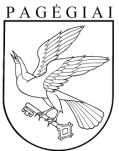 Pagėgių savivaldybės tarybasprendimasdėl pagėgių savivaldybės tarybos 2005 m. birželio 30 d. sprendimo nr. T-590 „dėl rukų medicinos punkto perkėlimo ir panaudos sutarties sudarymo su VŠĮ PIRMINĖS SVEIKATOS PRIEŽIŪROS CENTRU“ pakeitimo2017 m. spalio 16 d. Nr. T1-160PagėgiaiPagėgių savivaldybės tarybasprendimasdėl RUKŲ MEDICINOS PUNKTO PERKĖLIMO ir panaudos sutarties                       sudarymo su všį „pirminės sveikatos priežiūros centru”2005 m. birželio 30 d. Nr. T- 590PagėgiaiPagėgių savivaldybės tarybasprendimasdėl pagėgių savivaldybės tarybos 2005 m. birželio 30 d. sprendimo nr. t-590 „dėl Rukų medicinos punkto perkėlimo ir panaudos sutarties sudarymo su všį „pirminės sveikatos priežiūros centru” 2 punkto papildymo 2006 m. gruodžio 14 d. Nr. T-904Pagėgiai